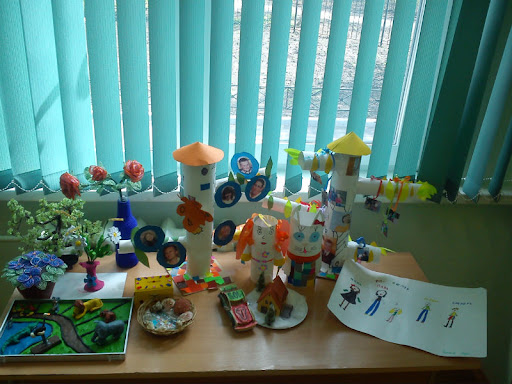 Конкурс-выставка совместных творческих работ детей и родителей «Вот я, а вот моя семья!» I. Общие положения        Конкурс-выставка совместных творческих работ (поделок) детей и родителей «Вот я, а вот моя семья!» (далее – Конкурс) проводится ГБДОУ детским садом № 1.Конкурс направлен на повышение роли и значимости семьи, распространение положительного опыта семейных отношений,Цель конкурса-выставки: отражение семейных традиций, совместного времяпрепровождения взрослых и детей, развития разнообразных талантов у детей и взрослых.II. Участники КонкурсаВ Конкурсе могут принимать участие дети и родители ГБДОУ № 1III. Порядок проведения КонкурсаК участию в Конкурсе принимаются творческие работы (поделки) выполненные из любого материала. В творческих работах могут быть отражены различные аспекты темы Конкурса: роль семьи и ее членов в жизни ребенка, его становлении, воспитании подрастающего человека; взаимоотношения членов семьи на основе уважения и почитания, доброты и милосердия: младших и старших детей, детей и взрослых; национальные  особенности и народные традиции семейных укладов; передача духовно-нравственных ценностей от поколения к поколению; образ матери, отца, дедушки и бабушки;  наставления и секреты воспитания; формирование трудовых навыков в семье; история семьи, семейный герб,  семейные предания; роль домашних животных в семье; отношение к природе и другие.IV. Условия проведения КонкурсаПодготовку и проведение Конкурса осуществляет Оргкомитет, создаваемый ГБДОУ № 1. Работы принимаются с 19 по29 февраля 2024 г Победители и призеры определяются решением жюри Конкурса. V. Процедура определения победителей КонкурсаЖюри оценивает участников с использованием следующей системы баллов:1. Соответствие целям и задачам Конкурса – 10 баллов.2. Отражение темы и её раскрытие с художественной стороны – 10 баллов.3. Ориентированность  на гуманистические ценности – 10 баллов.4. Проявление индивидуальных способностей – 10 баллов.VI.  Награждение победителейВсем победителям и призерам вручаются дипломы и памятные призы. Все участники Конкурса  получают свидетельство участника.